FORMULARZ ZGŁOSZENIOWYudziału w Pomorskim Forum Rad Seniorówśroda, 4 września 2019 r. 11:00-14:00Urząd Marszałkowski Województwa Pomorskiego w Gdańsku ul. Okopowa 21/27 
Sala im. L. Bądkowskiego. 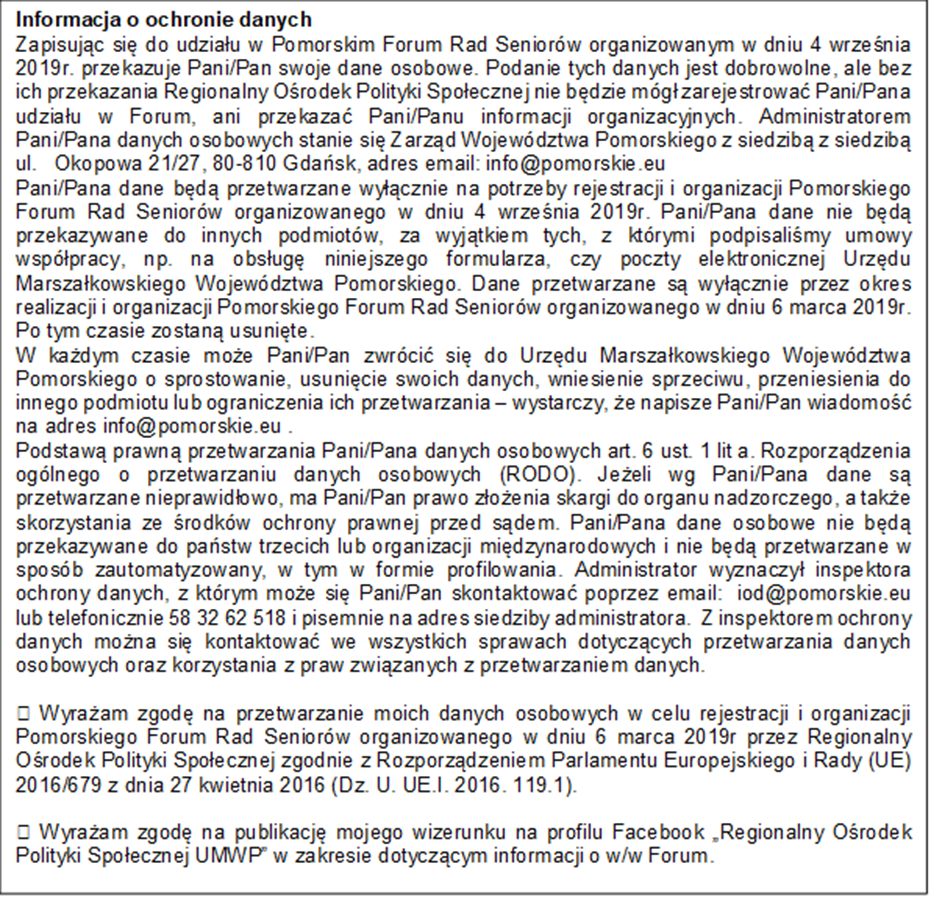 …………………………..         Podpis uczestnika. Imię i NazwiskoNazwa InstytucjiAdresSłużbowy adrese-mailSłużbowy nr tel.